VACANCY NOTICEComparative procedure for the assignment of self-employment contract for the role ofHEAD of JOINT SECRETARIAT for 2014-2020 (Interreg V-A) Italy - Croatia CBC ProgrammeAnnex 1 - Application Form Template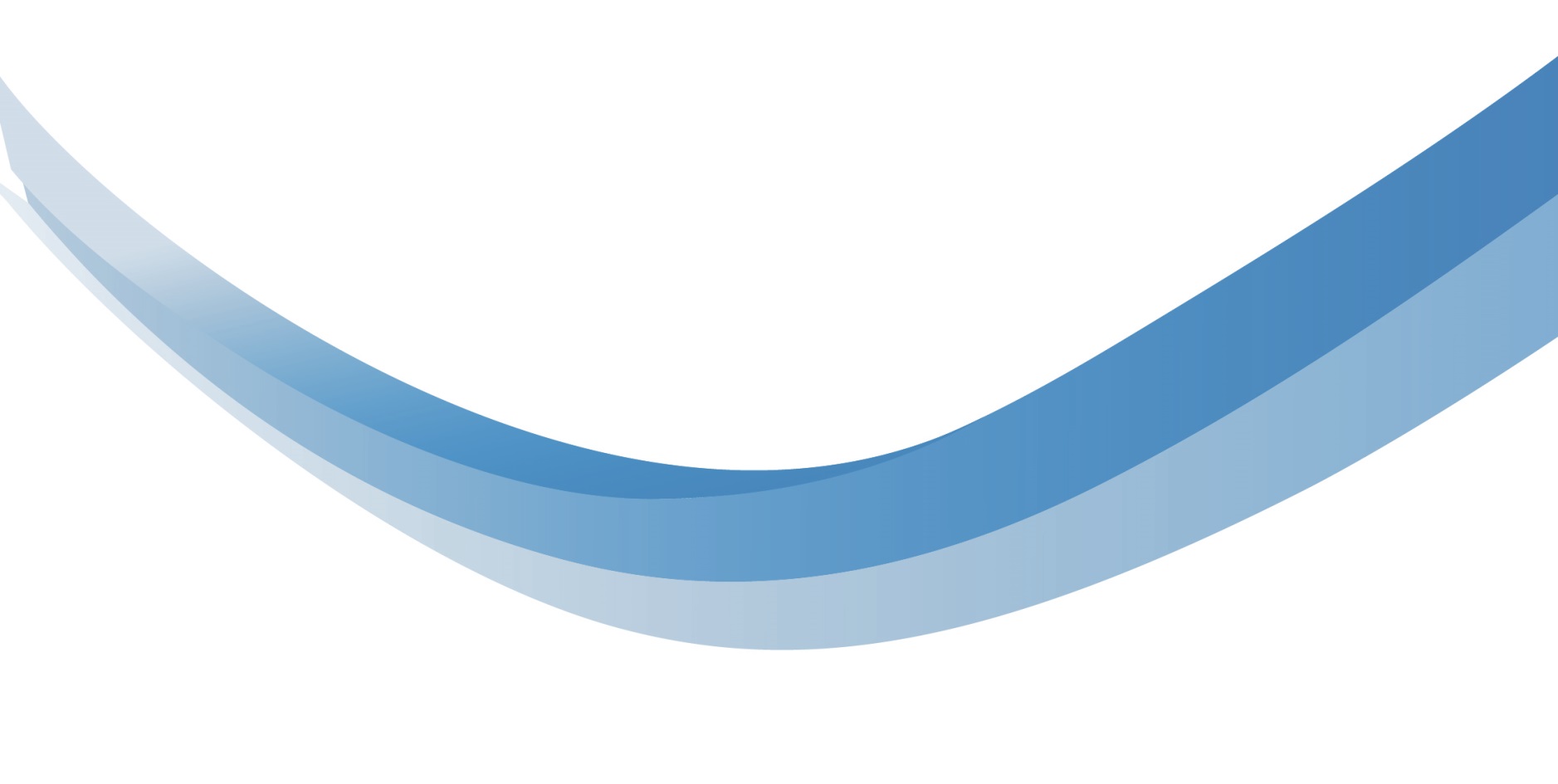 Annex 1 - Application Form TemplateTo the VACANCY NOTICEHEAD of JOINT SECRETARIAT for 2014-2020 (Interreg V-A) Italy - Croatia CBC Programme To Veneto RegionOrganizational Unit MA of Italy-Croatia CBC Programmeitalia.croazia@pec.regione.veneto.it I, the undersigned (First Name followed by Family Name)___________________________________________________________________________________________________________________________________________________________________________________________For the purpose to participate to the comparative procedure for the assignment of self-employment contract for the role of Head of Joint Secretariat of the Interreg V-A Italy-Croatia 2014-2020 CBC Programme, on the basis of Italian Law (art. 46 and 47 of Decree of President of Italian Republic (D.P.R.) n. 445/2000) and having regard to art. 13 of  Regulation (EU) 2016/679 (GDPR - General Data Protection Regulation) and aware of the legal consequences in case of false declarations, in accordance with art. 76 of D.P.R. n. 445/2000, declare on my own responsibilityPERSONAL DATA:Place of birth (Town, Country) _________________ date (dd/mm/yyyy) ___________________Tax number (fiscal code): _________________________________________________________Permanent Address______________________________________________________________ZIP Code _______________ Town __________________________________________________Country _______________________________________________________________________Tel. ________________________________ Mob. _____________________________________E-mail ________________________________________________________________________GENERAL QUALIFICATIONS
(please tick) To have the following University degree (degree course lasting at least four-year): University______________________________________________________________Location_______________________________________________________________Degree________________________________________________________________Duration of academic curriculum ___________________________________________Date of the Degree (award) ________________________________________________To have ____________________________________________________ citizenship (s); To enjoy my full rights as a citizen of one of the EU Member States; To have not been convicted of any criminal offence and to have no criminal case pending against me; To have performed military/civil service obligations imposed by the applicable laws (if applicable); To be /  to not be employee of a public administration (if it is so, indicate the name of the public administration ________________________ _______________________________________________________________________);To have the following VAT code number ______________________________________ or  to commit to open VAT code number before the signature of the contract;Not to be /  to be in one of conditions of incompatibility pursuant to the par. 6 of the Notice (if it is the case, please indicate the potential condition of incompatibility: ________________________________________________________________________________________________________________________________________________ and declaring, at the same time, the availability to remove this condition before the assignment;To undertake to avoid situations of conflict of interest and to apply principles of impartiality in daily activities, in case of contract awarding;To have an excellent spoken and written English level (level C1 in the Europass Language Passport classification or equivalent);To have a suitable knowledge of one of the languages of the Member States Please indicate if Italian or Croatian language: _________________________________);PROFESSIONAL EXPERIENCE(please tick) That the attached Curriculum Vitae (CV) is true and correct (the CV is written on Europass format, dated and signed with specific references to exact dates of the professional experience, employers and if the position has been/is full time or part time. In case of absence of exact dates, the professional experience cannot be considered);To have the following professional experiences:(1) to have at least 7 years of professional experience in projects or programmes co-financed by Structural, ESI, IPA, ENI or ETC funds. The periods of possible overlapping between multiple positions are counted only once;(2) to have worked, during the 2014 – 2020 programming period, at least 2 years for a management body of an ETC, IPA, or ENI co-financed Programme;(3) to have at least 4 years of experience in team management,as specified in the following table (please summarize the professional experiences and tick which eligibility requirements they refer to; the same professional experience can refer to one or more eligibility requirements):(The periods of possible overlapping between multiple positions are counted only once)I askTo be admitted to the comparative procedure for the assignment of self-employment contract for the role of Head of Joint Secretariat of the Interreg V-A Italy-Croatia 2014-2020 CBC Programmeand I requireto send all communications concerning the above mentioned selection procedure to the following address (only if different from the previous one): Address _______________________________________________________________________ZIP Code _______________ Town __________________________________________________Country _______________________________________________________________________Tel. ________________________________ Mob. _____________________________________E-mail ________________________________________________________________________Attachments: 1) Curriculum Vitae in Europass format (duly signed and dated)2) Copy of a valid identification document (e.g. Passport / ID card): type _________ n. ________ (requested in case of hand-written signature of the Application and/or CV)3) Any other attachments Applicant signature_______________________________________Date of signature1_______________________________________Personal data protectionI declare to be informed, pursuant to art. 13 of Regulation (EU) 2016/679 of the European Parliament and of the Council, of 27 April 2016, on the protection of natural persons with regard to the processing of personal data and on the free movement of such data, and repealing Directive 95/46/EC (General Data Protection Regulation), as reported in the document “Information on the personal data processing” related to this notice and published in the Programme and Veneto Region websites.Applicant signature1_______________________________________Date of signature1_______________________________________(1)(2)(3)Professional experience at the (body/company) ________________________ with contract _____________ from _/_/_/___ to _/_/____ (total months ___)Role:___________________________________________________________Main tasks: _____________________________________________________ _______________________________________________________________Professional experience at the (body/company) ________________________ with contract _____________ from _/_/_/___ to _/_/____ (total months ___)Role:___________________________________________________________Main tasks: _____________________________________________________ _______________________________________________________________….